О предоставлении в общую долевую собственность в равных долях однократно и бесплатно гражданам Муртазиной Регине Ахняфовне, Муртазину Рузилю Ильгамовичу по ½  доли земельного участка общей площадью 1250 кв.м., расположенного по адресу: Республика Башкортостан, Кушнаренковский район, Матвеевский сельсовет, д. Якупово, ул. Молодежная, 2/5, для индивидуального жилищного строительства из категории земель населенных пунктов            Рассмотрев заявление гражданки Муртазиной Регины Ахняфовны, проживающей по адресу: Республика Башкортостан, Кушнаренковский район, д. Якупово, ул. Озерная, д. 24, о предоставлении по ½ доли земельного участка в общую долевую собственность в равных долях однократно и бесплатно для индивидуального жилищного строительства, по категории «Граждан, имеющих ребенка-инвалида», протокол № 14 от 10.09.2014 года земельной комиссии при администрации муниципального района Кушнаренковский район РБ, руководствуясь статьей 3.3 Федерального Закона 137-ФЗ от 25.10.2001 г. «О введении в действие Земельного кодекса РФ», ст. 10, ст. 10.1 Закона РБ от 05.01.2004 года № 59-з «О регулировании земельных отношений в Республике Башкортостан», ПОСТАНОВЛЯЮ:         1. Предоставить гражданам Муртазиной Регине Ахняфовне, Муртазину Рузилю Ильгамовичу однократно и бесплатно в общую долевую собственность в равных долях по ½ доли земельного участка с кадастровым номером 02:36:000000:1912, общей площадью 1250 кв.м., расположенного по адресу: Республика Башкортостан, Кушнаренковский район, Матвеевский сельсовет, д. Якупово, ул. Молодежная, 2/5, для индивидуального жилищного строительства из категории земель населенных пунктов.         2. Муртазиной Регине Ахняфовне, Муртазину Рузилю Ильгамовичу оформить в комитете по управлению собственностью Минземимущества РБ по Кушнаренковскому району договор безвозмездного предоставления в собственность земельного участка.       3. Право собственности на земельный участок подлежит обязательной регистрации в Управлении федеральной службы государственной регистрации, кадастра и картографии по РБ.     4. Контроль за выполнением данного постановления оставляю за собой. Глава сельского поселенияМатвеевский сельсоветМуниципального районаКушнаренковский районРеспублики Башкортостан                                                                                              Ф.С.ИсламовБАШkОРТОСТАН  РЕСПУБЛИКАһЫКУШНАРЕНКО РАЙОНЫ            МУНИЦИПАЛЬ РАЙОНЫНЫңМАТВЕЕВ  АУЫЛ СОВЕТЫ   АУЫЛ  билӘмӘһе    хакимиәте                     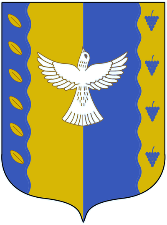                            АДМИНИСТРАЦИЯ СЕЛЬСКОГО ПОСЕЛЕНИЯ        МАТВЕЕВСКИЙ СЕЛЬСОВЕТМУНИЦИПАЛЬНОГО РАЙОНА  КУШНАРЕНКОВСКИЙ РАЙОНРЕСПУБЛИКИ БАШКОРТОСТАН                           АДМИНИСТРАЦИЯ СЕЛЬСКОГО ПОСЕЛЕНИЯ        МАТВЕЕВСКИЙ СЕЛЬСОВЕТМУНИЦИПАЛЬНОГО РАЙОНА  КУШНАРЕНКОВСКИЙ РАЙОНРЕСПУБЛИКИ БАШКОРТОСТАН              KАРАР              KАРАР              KАРАР              KАРАР              KАРАР              KАРАР    ПОСТАНОВЛЕНИЕ    ПОСТАНОВЛЕНИЕ    ПОСТАНОВЛЕНИЕ    ПОСТАНОВЛЕНИЕ    ПОСТАНОВЛЕНИЕ    ПОСТАНОВЛЕНИЕ28                               апрель2018г.№  5228    апреля2018г